Publicado en Barcelona el 17/05/2021 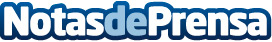 Clouding.io dobla la transferencia a Internet por Servidor Cloud para todos sus clientesLa empresa mejora y amplía su infraestructura y, con ello, se benefician todos sus clientes sin aumentar costes. Uno de los objetivos de Clouding es mejorar las prestaciones de su servicio Cloud sin que suponga un esfuerzo para sus clientesDatos de contacto:Patricia ArmestoComunicación93 280 12 06Nota de prensa publicada en: https://www.notasdeprensa.es/clouding-io-dobla-la-transferencia-a-internet Categorias: Logística E-Commerce http://www.notasdeprensa.es